Střední odborné učiliště DAKOL, s. r. o. 	                                                                                                                                      735 72 Petrovice u Karviné 570            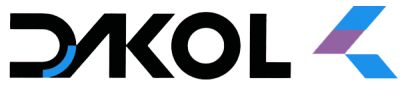 2. KOLO PŘIJÍMACÍHO ŘÍZENÍBEZ PŘIJÍMACÍ ZKOUŠKYPŘEDPOKLÁDANÝ POČET PŘIJÍMANÝCH ŽÁKŮ do  1. ročníku 4letých oborů vzdělání s maturitní zkouškou pro školní rok 2022/2023. 66-41-L/01 (model LO + H)	OBCHODNÍK – denní forma				823-44-L/01 (model LO + H)	MECHANIK STROJŮ A ZAŘÍZENÍ – denní forma		8Co znamená model LO + H – informace zdePODMÍNKY PRO ZAHÁJENÍ PŘIJÍMACÍHO ŘÍZENÍNeprodleně doručit přihlášku osobně nebo poštou v listinné podobě se všemi čitelně vyplněnými kolonkami s originál podpisy zákonného zástupce uchazeče i nezletilého uchazeče nebo jen zletilého uchazeče.  Přihlášku můžete vytisknout z webu viz https://www.dakol-karvina.cz/cz/prihlasky-ke-vzdelavani/Postup: www.dakol-karvina.cz – rozvinout záložku PRO UCHAZEČE – FORMULÁŘE KE STAŽENÍ – PŘIHLÁŠKY KE VZDĚLÁVÁNÍ – po rozkliknuti vybrat PŘIHLÁŠKA NA STŘEDNÍ ŠKOLU - DENNÍ FORMA STUDIA - růžováPro 2. kolo lze podat přihlášku pouze do jednoho oboru, kterou uchazeč a zákonný zástupce nezletilého uchazeče stvrdí podpisem a základní škola potvrdí výpis klasifikace. VZOR vyplnění přihlášky pro obor OBCHODNÍK: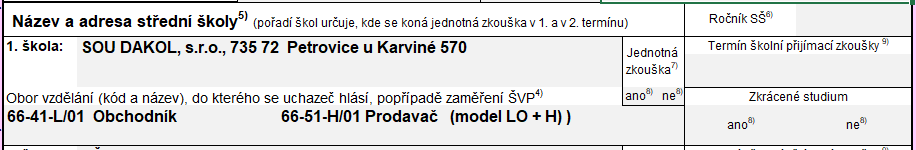 VZOR vyplnění přihlášky pro obor MECHANIK STROJŮ A ZAŘÍZENÍ: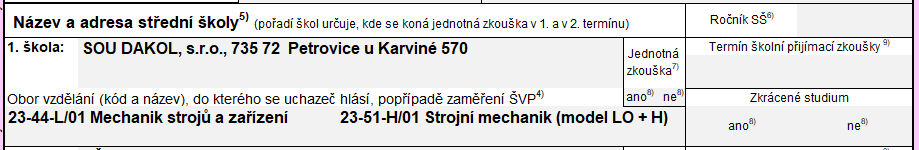 Požadované součásti přihlášky:a) 	Klasifikace za 8. a 9. třídu (poslední 3 klasifikační období) uvedená  a ověřená základní školou na zadní straně přihlášky. V případě, že klasifikace není uvedena a ověřena základní školou na přihlášce, je nutné k přihlášce přiložit ověřenou kopii vysvědčení 9. třídy. b) 	Doporučení školského poradenského zařízení obsahující podpůrná opatření, jde-li o uchazeče se speciálními vzdělávacími potřebami.c) 	Lékařský posudek o zdravotní způsobilosti ke vzdělávání - originál nebo úředně ověřenou kopiiMůžete vytisknout z webu viz https://www.dakol-karvina.cz/cz/lekarsky-posudek-o-zdravotni-zpusobilosti/Postup: www.dakol-karvina.cz – rozvinout záložku PRO UCHAZEČE – FORMULÁŘE KE STAŽENÍ                  – LÉKAŘSKÝ POSUDEK O ZDRAVOTNÍ ZPŮSOBILOSTI – po rozkliknuti vybrat SVŮJ OBOR.d) 	Doklad o splnění povinné školní docházky, jde-li o uchazeče, který ukončil nebo ukončí povinnou školní docházku v zahraniční škole, vydaný zahraniční školou, nebo osvědčení o uznání rovnocennosti zahraničního vysvědčení vydaného zahraniční školou e)  Doklad potvrzující oprávněnost pobytu cizince, který není občanem EU nebo je jeho rodinným příslušníkem, na území ČR.KRITÉRIA PŘIJÍMACÍHO ŘÍZENÍ:Uchazeči budou přijímáni  BEZ PŘIJÍMACÍ ZKOUŠKY až do naplnění kapacity příslušného oboru vzdělávání na základě bodového vyhodnocení:a) Průměr prospěchu za první a druhé pololetí 8. ročníku a první pololetí 9. ročníku - u uchazečů vycházejících přímo ze základní školy. Upozorňujeme uchazeče, že podmínkou zahájení studia je úspěšné ukončení 9. třídy a doložení ověřené kopie vysvědčení  IHNED po ukončení základní školy.	b) Průměr prospěchu za obě pololetí 9. ročníku u uchazečů, kteří se nehlásí přímo ze základní školy. Nelze hodnotit hodnocení na vysvědčení za druhé pololetí školního roku 2019/2020 – v tomto případě je nutno doložit také vysvědčení z 8. ročníku základní školy.  Známky z chování za poslední pololetí;Účast na soutěžích (školních, regionálních, národních…)V případě rovnosti bodů rozhodne lepší známka: 1) z českého jazyka, 2) z matematiky, 3) cizího jazyka, 4) účast na soutěžích                       v 1. pololetí 9. třídy.Průměr prospěchuviz bod III. odst. 1a) nebo 1b)BodyPrůměr prospěchuviz bod III. odst. 1a) nebo 1b)BodyPrůměr prospěchuviz bod III. odst. 1a) nebo 1b)Body1,00 - 1,5462,41 – 2,5283,31 – 3,4101,51 – 1,7442,51 – 2,6263,41 – 3,581,71 – 1,8422,61 – 2,7243,51 – 3,661,81 – 1, 9402,71 – 2,8223,61 – 3,741,91 – 2,0382,8 – 2,9203,71 – 3,822,01 – 2,1362,91 – 3,0183,81 – 3,902,11 – 2,2343,01 – 3,116Účast na soutěžích22,21 – 2,3323,11 – 3,214Chování  2-22,31 – 2,4303,21 – 3,312Chování  3-3